Чем можно заниматься сегодняТема недели:  Я и мои друзья «Вежливый малыш»12.05.2020Лепка: «Домик для друзей» - предложите ребенку слепить брёвнышки для домика. Помогите из брёвнышек сделать домик. Обыграйте постройку. Похвалите ребенка. 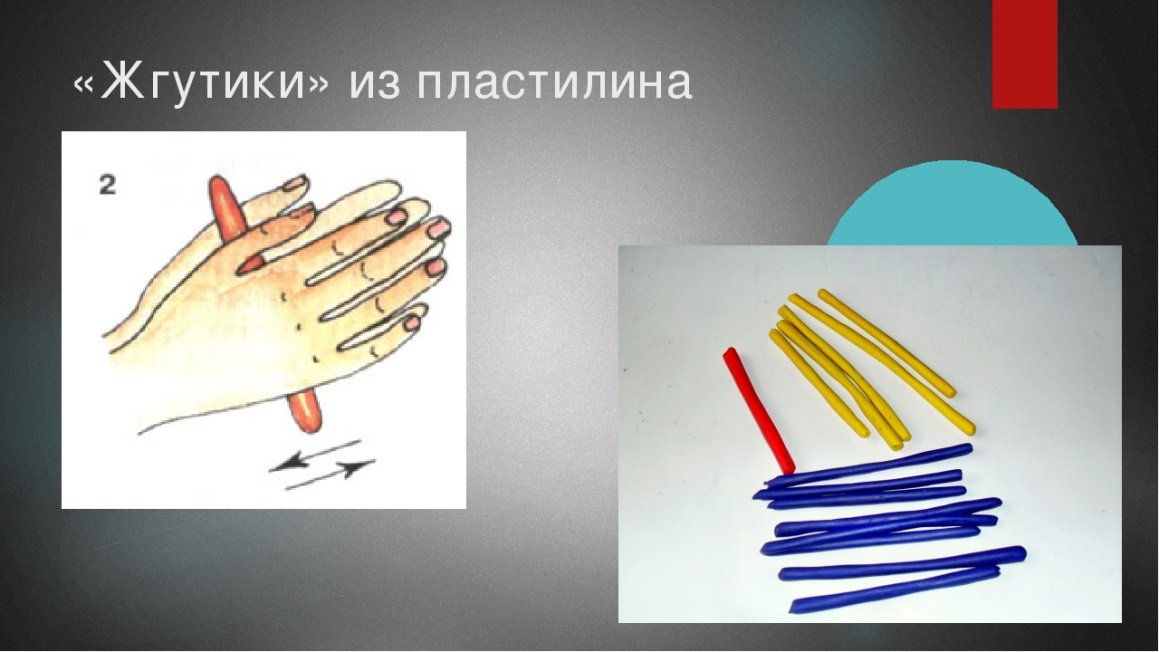 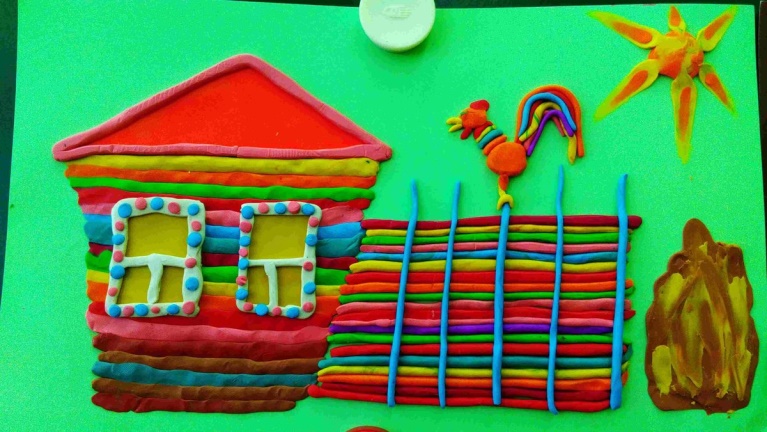 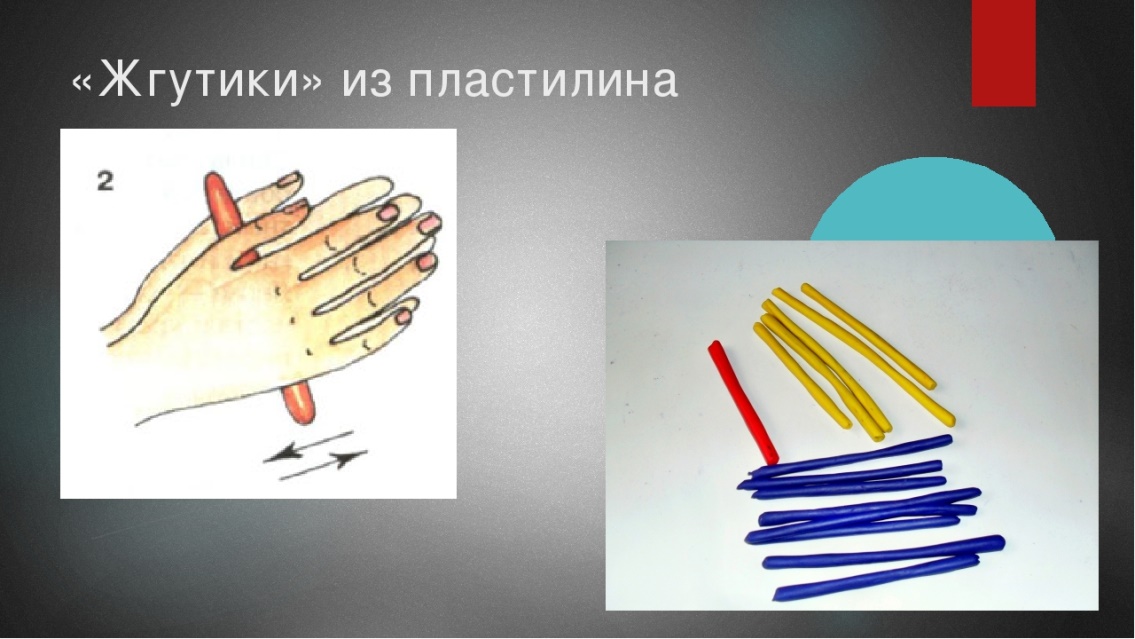 Поиграем с пальчиками:«Дружба»Дружат в нашей группеДевочки и мальчики.(пальцы обеих рук соединяются ритмично в замок)Мы с тобой подружимМаленькие пальчики.(ритмичное касание пальцев обеих рук)Раз, два, три, четыре, пять.(поочередное касание пальцев на обеих руках, начиная с мизинца)Начинай считать опять:Раз, два, три, четыре, пять.Мы закончили считать.(руки вниз, встряхнуть кистями)Поиграем с мячиком: покажите ребенку, как бросать и ловить мяч двумя руками. Поиграйте с ребенком. Похвалите ребенка.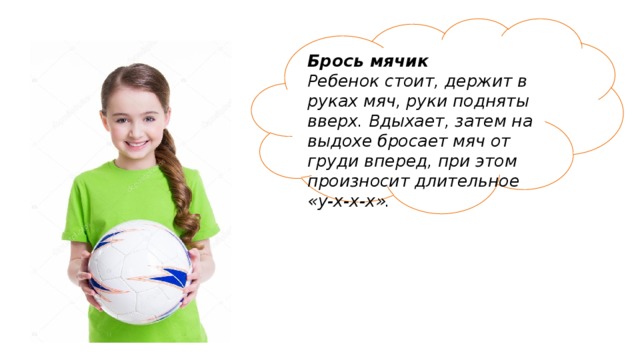 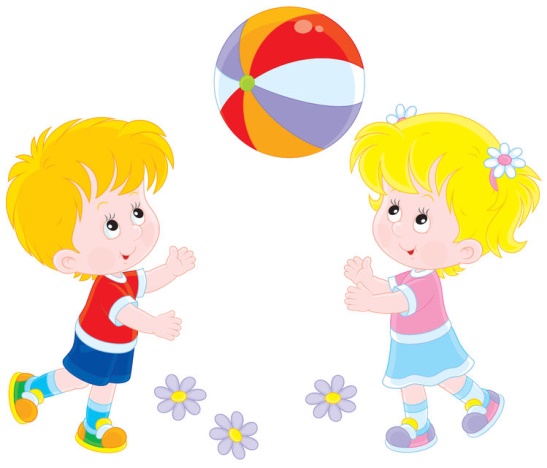 13.05.2020Лепка: «Носит одуванчик желтый сарафанчик» - предложите ребенку слепить одуванчик, покажите ребенку, как раскатывать из пластилина колбаску, шарик; закрепите название частей одуванчика: стебель, листочки, цветок.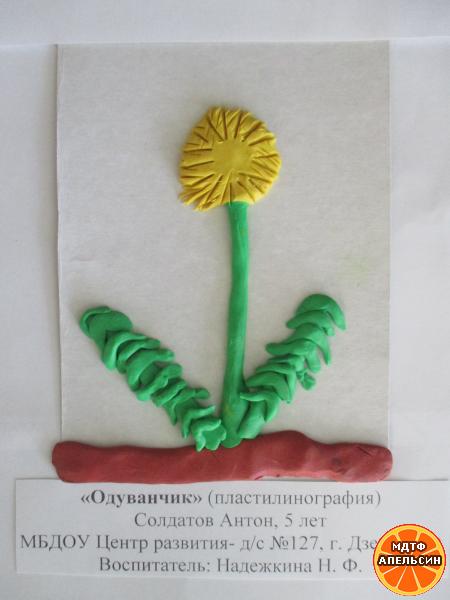 Выучите стихотворение:Носит одуванчикЖелтый сарафанчик.Подрастёт – нарядитсяВ беленькое платьице:Прочитайте ребенку сказку В.Сутеева «Кораблик»Побеседуйте по прочитанному:- Как называется сказка, которую мы прочитали? - О ком рассказывается в этой сказке? - Что придумали друзья? - Как они строили кораблик? - Каким показан лягушонок в этой сказке (хвастливый, озорной).- А его друзья, какие? (смелые, трудолюбивые, дружные).Похвалите ребенка за правильные ответы.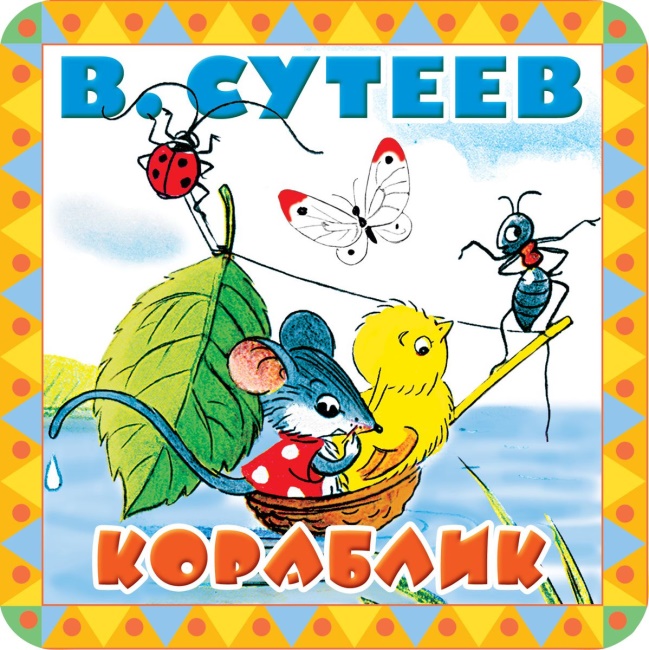 Отгадываем загадки: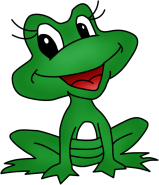 Я зеленый, как трава, Моя песенка: «Ква-ква» (Лягушонок)Маленький рост, длинный хвост, 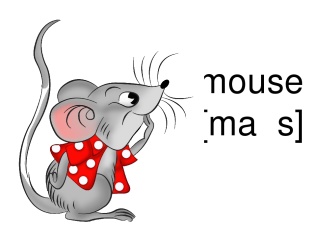 Серая шубка, острые зубки. (Мышка)Весь я золотистый,
Мягкий и пушистый. 
Я у курицы – ребёнок,
А зовут меня…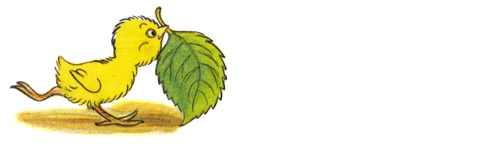 (Цыпленок)14.05.2020Лепка: «Что мы умеем лепить» - попросите ребенка слепить, что он умеет лепить, напомните, как можно скатать шарик, колбаску. Обыграйте поделки. Похвалите ребенка. 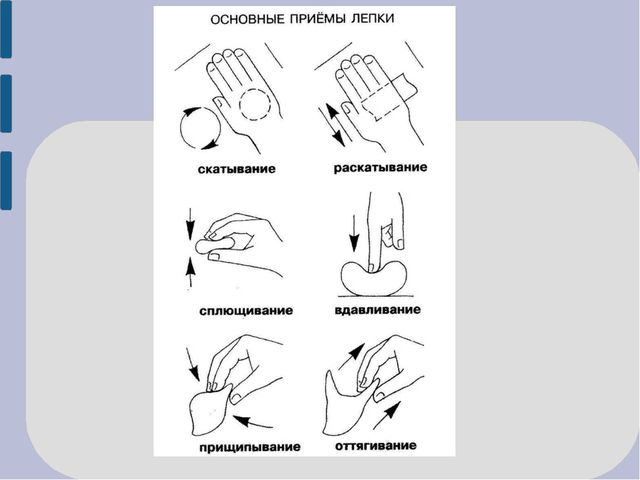 Самомассаж кистей и пальцев рук.Крепко мячики сжимаем, Наши мышцы напрягаем,Чтобы пальцы никогда Не боялись бы труда!Сжимание и разжимание в ладонях шариков, прокатывание между ладонями прямыми и круговыми движениями.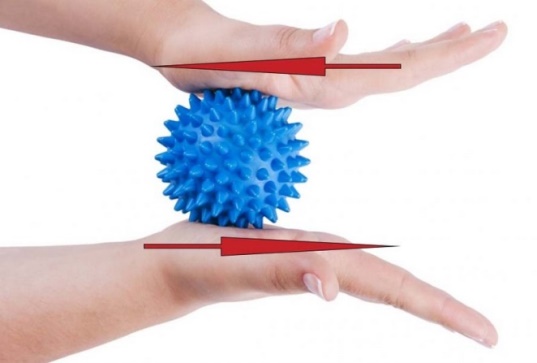 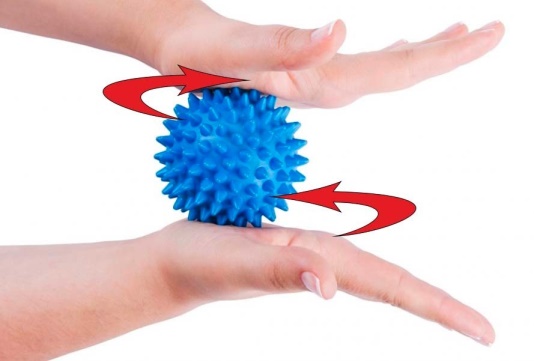 15.05.2020Аппликация: «Фруктовые витамины для друзей» - покажите ребенку, как можно разместить фрукты на тарелочке. Напомните правила работы с клеем. При затруднении приклейте вместе с ребенком на тарелочку вырезанные фрукты. Вспомните название фруктов. Похвалите ребенка. 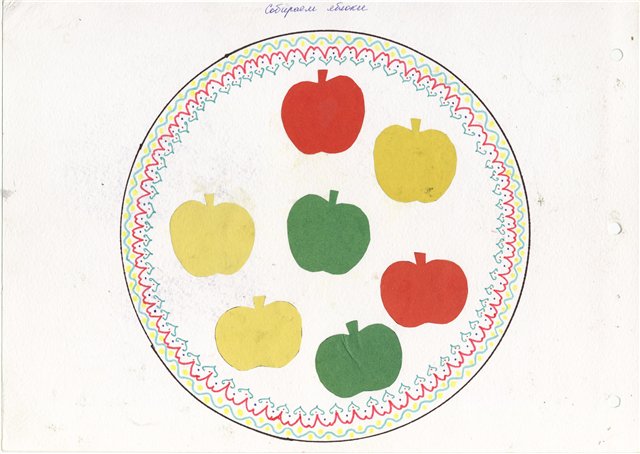 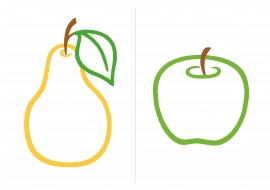 Поиграем с пальчиками:АпельсинМы делили апельсин;Много нас, а он один.Эта долька — для ежа,Эта долька — для стрижа,Эта долька — для утят,Эта долька — для котят,Эта долька — для бобра,А для волка — кожура.(на каждую строчку сжимают пальцы рук в кулак, начиная загибать их с большого)Он сердит на нас, беда!!!(бросательное движение правой рукой)Разбегайтесь кто куда!!!(бегут пальцами по столу)